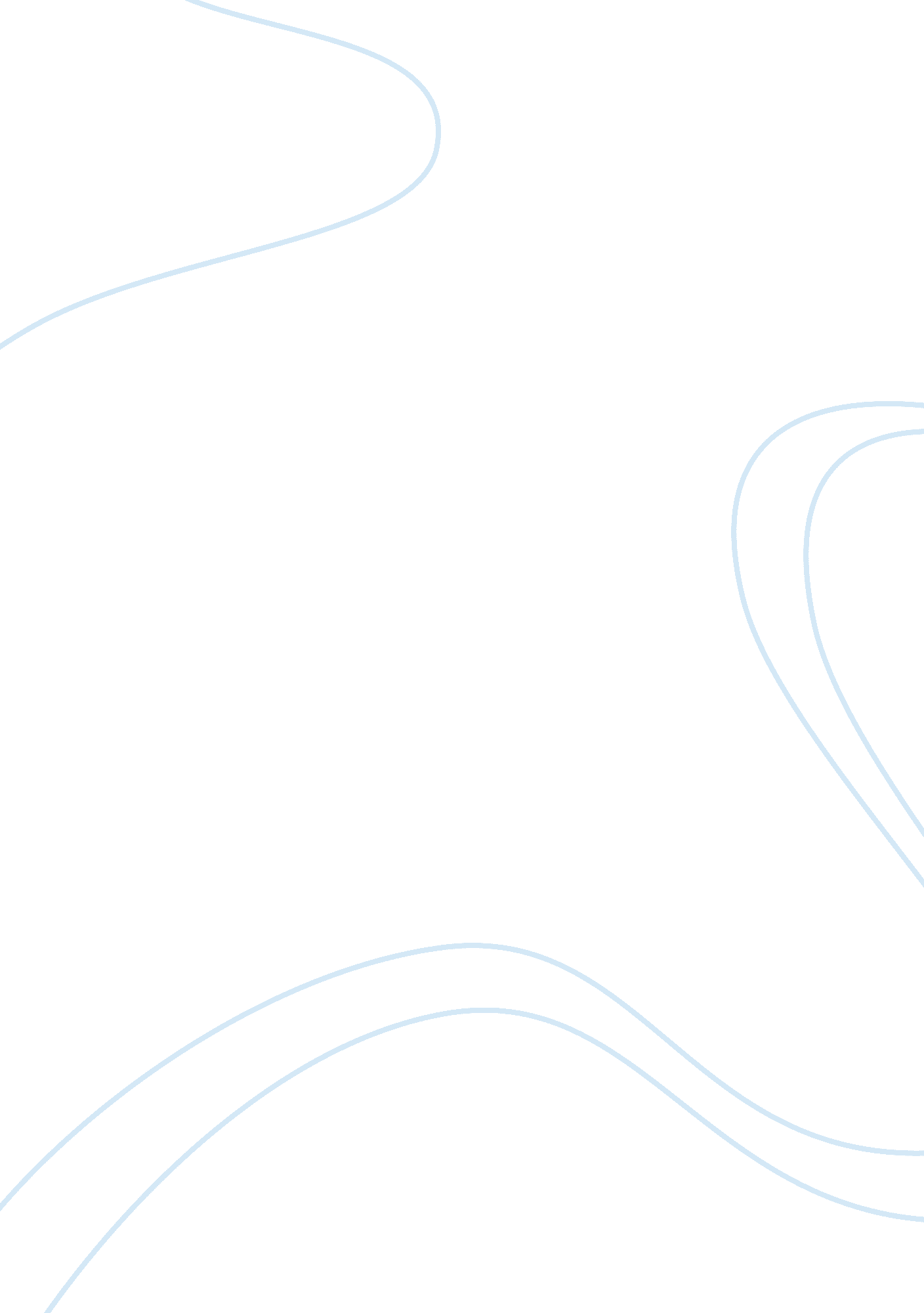 Motivation to studyEducation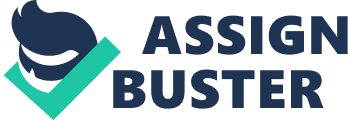 My parents are both in the professional world My mother works as a medical doctor in one of the biggest health facilities, in my hometown. On the other hand, [my father runs an engineering company, which operates in major cities of the world. As such, my parents’ careers motivate me to study and work hard in school in order to continue the tradition of professionalism in my family. Besides my family, my elder brother is a practicing lawyer in one of the major law firms in my hometown and he has continued the profession path started by our parents. Therefore, my parents have set an example that motivates me to follow throughout my studies 

Although it is the responsibility of all parents to meet the needs of their children, it is evident that not all parents meet the needs of their students. However, my parents ensure that all my needs at home and in school are catered for, which makes my school life easy and motivate me to study. 